СОБРАНИЕ ДЕПУТАТОВ ПЕНОВСКОГО РАЙОНА ТВЕРСКОЙ ОБЛАСТИРЕШЕНИЕ18.05.2018 			     пгт.Пено			                №13О депутатском запросе и.о.Главы городского поселения поселок Пено	Рассмотрев обращение Председателя Собрания депутатов Пеновского района Тверской области Степановой И.П.,  руководствуясь статьей 31 Устава муниципального образования «Пеновский район», статьей 13 Регламента Собрания депутатов Пеновского района Тверской области, Собрание депутатов Пеновского района решило:	1. Признать прилагаемое обращение согласно приложения  - Депутатским запросом.	2. Направить Депутатский запрос и.о.Главы городского поселения поселок Пено Анне Николаевне Смирновой .	3. Настоящее решение вступает в силу со дня его подписания.Председатель Собрания депутатов Пеновского района							И.П.СтепановаСОБРАНИЕ ДЕПУТАТОВ ПЕНОВСКОГО РАЙОНА ТВЕРСКОЙ ОБЛАСТИ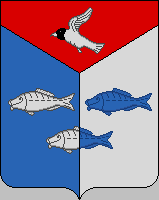 Адрес для ответа: 172770, 33, ул. 249 Стрелковой Дивизии, пгт., Пено, Пеновского района, Тверской областиE-mail: sdprto@rambler.ruТел: 8-48-230-2-37-64______________________________________________________________________________________2018 г.                                                                                 Исх._____172770, д.18, ул. Советская, пос.Пено, Тверской областиИ.о.Главы городского поселения поселок Пено Тверской областиА.Н.СмирновойДЕПУТАТСКИЙ ЗАПРОСУважаемая Анна Николаевна!Просим предоставить в наш адрес копии договоров аренды на муниципальное имущество автотранспортное средство мусоровоз, договор аренды на управление общественной баней, а так же решение Совета депутатов городского поселения поселок Пено об отмене программы приватизации имущества подлежащего продаже в 2018 году, распоряжение о назначении и.о. главы городского поселения поселок Пено Смирновой А.Н. С уважением,Председатель Собрания депутатов Пеновского района Тверской области                                             И.П.Степанова